EGE SAĞLIK VAKFI KİŞİSEL VERİLERiNiN KORUNMA5I VE IŞLENMESI AYDlNLATMA  METNi a) Veri Sorumlusu ve Temsilcisi           6698 sayılı Kişisel Verilerin Korunması kanunu (“Kanun”) uyarınca kişisel verileriniz; veri sorumlusu             olarak   Ege  S a ğ l ı k  V a k f ı (“ESAV veya “Vakıf') tarafından aşağıda açıklanan kapsamda  işlenecektir.                      Kişisel verilerimizin işlenmesine ilişkin detaylı bilgilere,                      www.egesaglikvakfi.com.tr   adresinde yer alan Ege Sağlık Vakfı Kişisel verilerin Korunması ve İşlenmesi                                                     Politkası’ndan (politika) ulaşabilirsiniz. b) Kişisel Verilerin hangi Amaçla işleneceği Toplanan kişisel verileriniz; burs başvurusunun alınması, değerlendirilmesi, sonuçlandırılması ve burs başvurusunun olumlu sonuçlanması neticesinde Vakıfımız tarafından sizlere sağlanan burs dahil imkanlardan yararlanmanız, sosyal ve kültürel etkinliklere katılımınız, kişisel gelişimin sağlanması çerçevesinde;  .     Vakıf  tarafından yürütülen faaliyetlerin gerçekleştirilmesi için ilgili birimlerimiz tarafından gerekli çalışmaların yapılması ve buna bağlı iş süreçlerinin yürütülmesi, Vakıf tarafından sunulan imkanlardan ilgili kişileri faydalandırmak Için gerekli çalışmaların birimlerimiz tarafından yapılması ve ilgili iş süreçlerinin yürütülmesi, Örnek ile eğitimi işbirliği halinde olacak kişi, kurum ve kuruluşlarda paylaşılması, amaçlarıyla Kanun’un 5l2-c, “Bir sözleşmenin kurulması veya ifasıyla doğrudan doğruya ilgili olması kaydıyla, sözleşmenin taraflarına ait kişisel verilerin İşlenmesinin gerekli olması’, Kanun’un 5/2-e; “Bir hakkın tesisi, kullanılması veya korunması için veri ”işlemenin zorunlu olması’ ve Kanun’un 5/2/f; “ilgili kişinin  temel  hak ve  özgürlüklerine  zarar  vermemek  kaydıyla,  veri sorumlusunun  meşru  menfaatleri için veri işlenmesinin zorunlu olması” şartları dahilinde Vakıf tarafından işlenebilecektir. Bu kapsamda;  Kimlik Bilgileri; burs başvurusunun değerlendirilmesinde kayıt oluşturulması, Vakıf ve/veya işbirliğindeki kişi, kurum veya kuruluşlarla yapılacak işbirliği, bilimsel, eğitsel ve sanatsal etkinliklerde bulunmak ve yarışmalar düzenlemek, 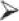     İletişim Bilgileri; bursiyer/bursiyer adayı ile iletişime geçirilmesi için kullanılcaktır. Vakıf ve/veya işbirliğindeki kurum veya kuruluşlarla yapılacak işbirlikleri, eğitimler vd. sosyal ve kültürel etkinliklerin oluşturulmasında, 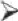     Aile Bilgileri; burs başvurusunun değerlendirilmesinde, ekonomik ihtiyacının belirlenmesinde kıstas olarak belirlenmesi, 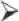     Kardeş Bilgileri; burs başvurusunun değerlendirilmesinde, ekonomik ihtiyacının belirlenmesinde kıstas olarak belirlenmesi, 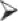     Gelir Bilgileri; burs başvurusunun değerlendirilmesine ekonomik ihtiyacının belirlenmesinde kıstas olarak belirlenmesi, 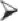  Eğitim ve Başarı Bilgileri; bursiyerin başarısının, eğitim düzeyinin diğer kişisel bilgiler ile birlikte bilinerek burs başvurusunun değerlendirilmesi, eğitim ve başarıya özgü sosyal, kültürel çalışmaların  gerçekleştirilmesi, kişisel gelişim imkanların açılması, bilginiz kapsamında 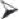 Sayfa 1 eğitiminizi detaylandırmak, sosyal kültürel ve bedensel gelişimin sağlanması ve destek olunması,  Sosyal Bilgileri; eğitim düzeyinin diğer kişisel bilgiler ile birlikte bilinerek burs başvurusunun değerlendirilmesi, kişiye ve ihtiyacınıza  özgü sosyal, kültürel çalışmaların gerçekleştirilmesi, kişisel gelişim imkanların açılması, bilginiz kapsamında eğitiminizi detaylandırmak, sosyal kültürel ve bedensel gelişimin sağlanması ve destek olunması, 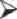 		Hesap Bilgileri, burs ödemelerinin yapılacağı banka ve hesap bilgilerinin öğrenilmesi, 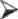 amaçlarıyla ve yasal zorunluluk gereğince Kanun’un 5. ve 6. maddelerinde belirtilen kişisel veri işleme şartları dahilinde Vakıf tarafından işlenebilecektir. Burs başvurusu kabul edilen kişilerin verileri; bursiyer başvuru kayıt işlemleri, burs ödemeleri, kültürel, ekonomik, sosyal ve sportif alanlarda bilimsel, eğitsel ve sanatsal etkinliklerde bulunmak, yarışmalar düzenlemek için kullanılacaktır. Burs başvurularının olumlu sonuçlanmaması halinde, kişisel verileriniz imha edilecektir. İşlenen Kişisel Verilerin Kimlere ve Hangi Amaçla Aktarılabileceği Toplanan kişisel verileriniz; Vakıfımız tarafından Amaçlar’ın gerçekleştirilmesi doğrultusunda, destek sağlanması amaçlarıyla ad, soyad, telefon numarası, üniversite adı, bölüm adı, sınıf bilgileri dahil tüm veriler; burs imkanı sağlayan kişi, kurum veya kuruluşlara, firmalara, tedarikçilerimize, kanunen yetkili kamu kurumlarına ve kanunen yetkili özel kişi veya kuruluşlara Kanun’un 8. ve 9. maddelerinde belirtilen kişisel veri işleme şartları ve amaçları çerçevesinde aktarılabilecektir. Kişisel Veri Toplamanın Yöntemi ve Hukuki Sebebi Kişisel verileriniz, Vakıfımıza yapılan burs başvurusu ile elektronik olarak web sitemiz üzerinden ve fiziki ortamda dolduracağınız formlar üzerinden, Vakıfımızın meşru menfaatine yönelik hukuki sebebe dayalı olarak ve Kanun’un 5. ve 6. maddelerinde belirtilen kişisel veri işleme şartları dahilinde toplanmaktadır. Burs başvurularının olumlu sonuçlanmaması halinde, kişisel verileriniz imha edilecektir. Kişisel Veri Sahibinin Kanun’un 11. Maddesinde Sayılar Hakları Kişisel veri sahibi olarak Kanun’ un 11. maddesi uyarınca aşağıdaki haklara sahip olduğunuzu bildiririz: Kişisel verilerinizin işlenip işlenmediğini öğrenme, Kişisel verileriniz işlenmişse buna ilişkin bilgi talep etme, Kişisel verilerinizin işlenme amacını ve bunların amacına uygun kullanılıp kullanılmadığını öğrenme, Yurt içinde veya yurt dışında kişisel verilerinizin aktarıldığı üçüncü kişileri bilme, Kişisel verilerinizin eksik veya yanlış işlenmiş olması halinde bunların düzeltilmesini isteme ve bu kapsamda yapıIan işlemin kişisel verilerinizin aktarıldığı üçüncü kişilere bildirilmesini isteme, Kanun ve ilgili diğer kanun hükümlerine uygun olarak işlenmiş olmasına rağmen, işlenmesini gerektiren sebeplerin ortadan kalkması halinde kişisel verilerinizin silinmesini veya yok edilmesini isteme ve bu kapsamda ve kişisel verilerinizin eksik veya yanlış işlenmiş olması halinde yapılan işlemlerin kişisel verilerinizin aktarıldığı üçüncü kişilere bildirilmesini isteme, Sayfa 2 İşlenen verilerinizin münhasıran otomatik sistemler vasıtasıyla analiz edilmesi suretiyle aleyhinize bir sonucun ortaya çıkmasına itiraz etme, Kişisel verilerinizin kanuna aykırı olarak işlenmesi sebebiyle zarara uğraması halinde kararın giderilmesini talep etmek. Yukarıda sıralanan haklarınıza yönelik başvurularınızı,    www.egesaglikvakfi.com.tr  internet adresinden ulaşabileceğiniz Veri Sahibi Başvuru Formu’nu  V a k ı f ı m ı z a  iletebilirsiniz. Talebinizin niteliğine göre en kısa sürede başvurularınız ücretsiz olarak sonuçlandırılacaktır. Sayfa 3 EGE SAĞLIK VAKFI KİŞİSEL VERİLERİNiN KORUNMASI VE İŞLENMESİ AÇIK RIZA METNİ Aydınlatma Metni’ni okudum; bu kapsamda E g e   S a ğ l ı k   V a k f ı ‘ n a yapılan burs başvurum kapsamında kişisel verilerimin ve belgelerimin Vakıf tarafından işlenmesine izin veriyorum. 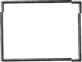 Ad Soyad: İmza Tarih Telefon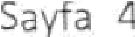 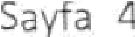 